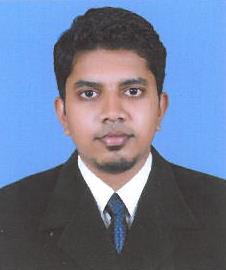   BOWCEK   Email: bowcek.368829@2freemail.com _______________________________________________________________________________						CAREER OBJECTIVE:Honesty, integrity hard work and punctuality these are the keys of success of any task. I will always follow these keys so I can keep myself updated in the provided task. It will aid me to win the trust of my seniors. Moreover, I shall suggest some actions pertaining to the work environment. EDUCATION:Master of Business Administration (HR & Marketing) - IndiaBachelor of Technology (Computer Science and Engineering) - IndiaHigher Secondary (+2): Biology Science.SSLCPROFESSIONAL EXPERIENCE:Marketing Executive at Blaze Creations, Pala, Kerala;  (September 2016 – March 2017)Tasks undertaken: Monitoring performance.Managing & Organizing Ad Films.Organizing Pre-Production works in Malayalam movies.Managing the production of marketing materials including leaflets, posters, and newsletters.Organizing photo shoots.Organizing and attending events such as conferences, seminars, receptions and exhibitions.Monitoring competitor activity.Maintaining and updating customer databases. SOFTWARE SKILLS:           Software Languages	      :   C, C++, C#, asp. Net, SQL, Oracle           Tools Used	                  :    Edit pad Pro, Net Beans IDE 6.9.1 Turbo C, SQL Server, Visual Studio           Platforms		      :   Linux, Windows98, Windows, XP, 7, 8, 8.1,10                     TECHNICAL CERTIFICATIONS:Cisco Certified Network Associate (CCNA)  from Zoom Technologies, Hyderabad (2014) Cisco Certified Network Professional (CCNP)Diploma in Software Engineering Course (C, C++, C#.net, asp.net, Framework, Java, Oracle, SQLplus) from India Options Software Pvt Ltd (2012).  Certificate Course in Photoshop & Edius(Editing) from Cycore IT Academy (AdobeAuthorized), Kannur (2013)Diploma in Hardware & Networking from Sree Sankaracharya Computer Center, Kannur (2013)REFERENCE:            Will be furnished upon request.PERSONAL INFORMATION:         Name                                 :      Bowcek          Date of Birth	                :      28 April 1988         Sex			    :      Male         Marital Status	                :      Single         Languages Known             :      English, Malayalam, Hindi.         Visa Status                         :     Visit Visa DECLARATION: I declare that the above furnished information is true to the best of my knowledge.Yours Truly,Bowcek 